УТВЕРЖДЁНрешением внеочередной Конференции ТРОО «ПАМСТО»	Протокол № 17 от _12_._02_.2016 г.								У С Т А ВТомской региональной общественной организации«Профессиональная ассоциация медицинских сестер Томской области»(новая редакция)г. Томск- 2016 г. -1. Общие положенияТомская региональная общественная организация «Профессиональная ассоциация медицинских сестер Томской области», именуемая в дальнейшем «Ассоциация», является добровольной, самоуправляемой, социально ориентированной некоммерческой организацией, объединившей граждан и юридических лиц с целью защиты прав и законных интересов специалистов сестринского дела, а также популяризации профессии медицинского работника, осуществляющей деятельность в области здравоохранения, профилактики и охраны здоровья граждан и пропаганды здорового образа жизни.Ассоциация действует на территории Томской области.Организационно-правовая форма Ассоциации: общественная организация. Ассоциация создана без ограничения срока деятельности.Наименование Ассоциации:Полное наименование на русском языке – Томская региональная общественная организация «Профессиональная ассоциация медицинских сестер Томской области».Сокращенное наименование – ТРОО «ПАМСТО».Ассоциация осуществляет свою деятельность в соответствии с Конституцией РФ, Гражданским кодексом РФ, Федеральным законом «Об общественных объединениях», другими нормативными актами Российской Федерации и настоящим Уставом.Ассоциация является юридическим лицом с момента ее государственной регистрации, имеет в собственности имущество, отражаемое на самостоятельном балансе, вправе приобретать имущественные и личные неимущественные права, открывать расчетные и иные счета, в том числе валютные, в банковских учреждениях, может выступать истцом и ответчиком в суде общей юрисдикции, арбитражном и третейском судах, нести обязанности. Ассоциация имеет печать и штампы со своим наименованием, бланки со своим наименованием и символикой (эмблемой). Описание символики (эмблемы) Ассоциации: на зеленом фоне изображен эскиз женского лица в медицинском головном уборе с красным крестом и изображением сердца красного цвета, внизу изображения надпись «Профессиональная ассоциация медицинских сестер Томской области».Графическое изображение символики (эмблемы) Ассоциации приведено в Приложении № 1 к настоящему Уставу.Ассоциация не имеет извлечения прибыли в качестве основной цели своей деятельности и не распределяет полученную прибыль между членами Ассоциации.Члены Ассоциации не отвечают по обязательствам Ассоциации, Ассоциация  не отвечает по обязательствам своих членов.Государство не несет ответственности по обязательствам Ассоциации, Ассоциация не несет ответственности по обязательствам государства.Место нахождения постоянно действующего руководящего органа Ассоциации: г. Томск, пр. Комсомольский, 63-а, кв.1Ассоциация может создавать филиалы и открывать представительства на территории Российской Федерации в соответствии с законодательством Российской Федерации. Филиал и представительство Ассоциации не являются юридическими лицами, наделяются имуществом Ассоциации и действуют на основании утвержденного ею положения. Имущество филиала или представительства учитывается на отдельном балансе и на балансе Ассоциации. Руководители филиала и представительства назначаются Ассоциацией и действуют на основании доверенности, выданной Ассоциацией. На момент регистрации Устава Ассоциация филиалов и представительств не имеет.2.  Цели, задачи и виды деятельности АссоциацииЦелями создания и деятельности Ассоциации являются:повышение роли и престижа профессии среднего медицинского работника в системе здравоохранения и среди населения;повышение уровня и качества оказания сестринских услуг;распространение передового опыта и научных достижений в области сестринского дела;защита социально-экономических и профессиональных интересов сестринского персонала и преподавателей сестринского дела;содействие развитию медицинской культуры и медицинского образования;пропаганда здорового образа жизни. В соответствии с поставленными целями задачами Ассоциации являются:участие в разработке и реализации национальных и региональных программ, направленных на совершенствование системы здравоохранения в регионе, программ социальной защиты работников здравоохранения;консолидация специалистов со средним медицинским образованием;содействие разработке критериев оценки деятельности лечебных учреждений при их аккредитации;участие в определении соответствия готовности специалистов среднего медицинского персонала к осуществлению медицинской деятельности при их аккредитации;участие в разработке стандартов качества медицинской помощи, определение критериев подготовки и повышения квалификации медицинских работников;разработка и внедрение стандартов профессиональной деятельности и системы контроля качества работы среднего медицинского персонала;организация сбора, анализа и распространения информации по сестринскому делу;организация непрерывного обучения медицинских сестер и других специалистов со средним медицинским образованием через систему повышения квалификации и последипломного образования;привлечение членов Ассоциации к научным исследованиям в области сестринского дела;проведение семинаров, конференций по актуальным проблемам сестринского дела;укрепление связей с Ассоциацией медицинских сестер России;поддержка  связей с национальными и зарубежными медицинскими организациями.Для осуществления своих уставных целей Ассоциация вправе:свободно распространять информацию о своей деятельности;участвовать в выработке решений органов государственной власти и органов местного самоуправления;проводить собрания, митинги, демонстрации, шествия и пикетирования;учреждать средства массовой информации и осуществлять издательскую деятельность в соответствии с уставными целями;представлять и защищать свои права, законные интересы своих членов и участников, а также других граждан в органах государственной власти, органах местного самоуправления и общественных объединениях;выступать с инициативами по различным вопросам общественной жизни, вносить предложения в органы государственной власти и местного самоуправления;осуществлять в полном объеме полномочия, предусмотренные законами об общественных объединениях.2.4. В соответствии со своими уставными целями и задачами Ассоциация осуществляет следующие виды деятельности:содействует разработке и внедрению федеральных стандартов профессиональной деятельности и системы контроля качества работы сестринского персонала в порядке, установленном законом;защищает гражданские, социально-экономические и иные права специалистов сестринского дела, обеспечивает им общественную поддержку в случае нарушения их прав;оказывает методическую и правовую помощь своим членам, в том числе защищает интересы членов Ассоциации при аттестации, сертификации, лицензировании их профессиональной деятельности, аккредитации и проведении экспертизы;представляет и защищает свои права, законные интересы своих членов, в органах государственной и судебной власти, органах местного самоуправления и общественных объединениях;организовывает и проводит семинары, конференции, симпозиумы и т.д. в РФ и за рубежом, направляет специалистов – членов Ассоциации в различные медицинские учреждения, в том числе зарубежные, с целью обмена опытом и информацией; поддерживает связи с российскими и зарубежными общественными объединениями, осуществляет обмен делегациями, направляет своих членов для участия в международных выставках, семинарах, конференциях и иных мероприятиях;принимает участие в разработке и внедрении морально-этических и правовых норм сестринской практики, в том числе Этического кодекса медицинской сестры России, участвует во внесении изменений и дополнений в него в связи с социальным и научно-техническим развитием сестринского дела в России;содействует разрешению вопросов, связанных с нарушением этических норм специалистами среднего медицинского персонала;участвует в деятельности аккредитационных, аттестационных, квалификационных комиссий сотрудников со средним медицинским образованием;содействует охране, улучшению условий и справедливой оплате труда специалистов сестринского дела, получению ими всех видов законных льгот и компенсаций;разрабатывает и внедряет новые формы взаимоотношений и взаимодействия между специалистами сестринского дела и врачами;содействует развитию системы непрерывного обучения, поддерживает конкретные программы обучения и другой общественно-культурной и профессиональной деятельности среднего медицинского персонала;выступает с инициативами в региональной и государственной политике в области здравоохранения, в особенности - развития сестринского дела.взаимодействует с органами управления здравоохранения города и области в решении вопросов развития сестринского дела в городе и области;собирает, анализирует и распространяет информацию по сестринскому делу в Томской области;содействует научным разработкам и исследованиям в г. Томске и Томской области сестринского дела, привлекает к ним членов Ассоциации;освещает в средствах массовой информации вопросы здравоохранения, профилактики заболеваний и предоставления ухода различным группам и населению в целом;организует проведение конкурсов, лотерей, аукционов, ярмарок, других культурно-развлекательных мероприятий;приобретает в собственность, получает в безвозмездное пользование или арендует движимое и недвижимое имущество, необходимое для деятельности Ассоциации, сдает имущество в аренду или субаренду;принимает участие в благотворительных акциях;привлекает с помощью разъяснительной работы добровольные взносы и пожертвования и направляет их на осуществление уставных целей;участвует в выработке решений органов государственной власти и органов местного самоуправления в городе и области сестринского дела в объеме, предусмотренном действующим законодательством;осуществляет издательскую деятельность в соответствии с уставными целями;разрабатывает предложения, касающиеся внедрения новых экономических принципов работы в лечебных учреждениях, введения страховой медицины, вносит разработанные предложения в органы государственной власти и местного самоуправления.2.5. При осуществлении своей уставной деятельности Ассоциация обязана: соблюдать законодательство Российской Федерации, общепризнанные принципы и нормы международного права, касающиеся сферы ее деятельности, а также нормы, предусмотренные настоящим уставом и положениями, регламентирующим деятельность Ассоциации;ежегодно публиковать отчет об использовании своего имущества или обеспечивать доступность ознакомления с указанным отчетом;ежегодно информировать орган, принявший решение о государственной регистрации Ассоциации, о продолжении своей деятельности с указанием действительного места нахождения постоянно действующего руководящего органа, его названия и данных о руководителях Ассоциации в объеме сведений, включаемых в единый государственной реестр юридических лиц;представлять по запросу органа, принимающего решения о государственной регистрации общественных объединений, решения руководящих органов и должностных лиц Ассоциации, а также годовые и квартальные отчеты о своей деятельности в объеме сведений, представляемых в налоговые органы;допускать представителей органа, принимающего решения о государственной регистрации общественных объединений, на проводимые Ассоциацией мероприятия;оказывать содействие представителям органа, принимающего решения о государственной регистрации общественных объединений, в ознакомлении с деятельностью Ассоциации в связи с достижением уставных целей и соблюдением законодательства Российской Федерации;информировать федеральный орган государственной регистрации об объеме денежных средств и иного имущества, полученных от иностранных источников, которые указаны в пункте 6 статьи 2 Федерального закона "О некоммерческих организациях", о целях расходования этих денежных средств и использования иного имущества и об их фактическом расходовании и использовании по форме и в сроки, которые установлены уполномоченным федеральным органом исполнительной власти;информировать орган, принявший решение о государственной регистрации Ассоциации, об изменении сведений, указанных в пункте 1 статьи 5 Федерального закона «О государственной регистрации юридических лиц и индивидуальных предпринимателей», за исключением сведений о полученных лицензиях, в течение трех дней с момента таких изменений. 3. Члены Ассоциации, их права и обязанностиЧленами Ассоциации могут являться:дееспособные физические лица, достигшие 18-летнего возраста, в том числе имеющие среднее специальное или высшее медицинское образование, а также лица, работающие в медицинских организациях и имеющие специальную подготовку (медрегистраторы, младшие медицинские сестры по уходу за больными, дезинфекторы и другие).юридические лица - общественные объединения, объединяющие медицинских работников.Количество и персональный состав членов Ассоциации фиксируется в списке членов Ассоциации, обязанности по ведению и хранению которого лежат на Председателе Ассоциации. Список членов Ассоциации должен содержать информацию о члене Ассоциации, в объеме сведений, установленном решением Правления Ассоциации.Физические лица и юридические лица - общественные объединения, являющиеся членами Ассоциации, имеют равные права и несут равные обязанности. Прием в члены Ассоциации производится решением Правления Ассоциации на основании письменного заявления физического лица с приложением копий документов, подтверждающих соответствие его требованиям, установленным п. 3.1 настоящего Устава, или письменного заявления юридического лица - общественного объединения с приложением копий Устава, Свидетельства о государственной регистрации данного юридического лица и решения органа юридического лица, уполномоченного принимать такие решения, об участии в Ассоциации.Правление Ассоциации по своему усмотрению принимает решение о принятии нового лица в члены Ассоциации или об отказе принять лицо в члены Ассоциации. По письменному требованию лица, подавшего заявление о приеме в члены Ассоциации, Председатель Ассоциации обязан в 7-дневный срок выдать ему выписку из протокола заседания Правления, содержащую решение по данному вопросу.Юридические лица - общественные объединения, являющиеся членами Ассоциации, действуют в лице представителей.Члены Ассоциации имеют право: участвовать в управлении делами Ассоциации;участвовать во всех мероприятиях Ассоциации;избирать и быть избранным в постоянно действующий руководящий и контрольно-ревизионный органы Ассоциации;участвовать в планировании и обсуждении итогов деятельности Ассоциации;в случаях и в порядке, которые предусмотрены законом и настоящим Уставом, получать информацию о деятельности Ассоциации и знакомиться с ее бухгалтерской и иной документацией;обжаловать решения органов Ассоциации, влекущие гражданско-правовые последствия, в случаях и в порядке, которые предусмотрены законом;требовать, действуя от имени Ассоциации (пункт 1 статьи 182 Гражданского кодекса РФ), возмещения причиненных Ассоциации убытков (статья 53.1 Гражданского кодекса РФ);оспаривать, действуя от имени Ассоциации (пункт 1 статьи 182 Гражданского кодекса), совершенные ею сделки по основаниям, предусмотренным статьей 174 Гражданского кодекса, Федеральным законом «О некоммерческих организациях» или Федеральным законом «Об общественных объединениях», и требовать применения последствий их недействительности, а также применения последствий недействительности ничтожных сделок Ассоциации;вносить предложения в органы управления Ассоциации по вопросам, касающимся деятельности Ассоциации;безвозмездно пользоваться оказываемыми Ассоциацией услугами;добровольно выйти из членов Ассоциации.Участники Ассоциации могут иметь и другие права, предусмотренные законом или настоящим Уставом.Члены Ассоциации обязаны: соблюдать настоящий Устав и положения, регламентирующие деятельность Ассоциации;соблюдать морально-этические и правовые нормы сестринской практики;выполнять решения руководящих органов Ассоциации;участвовать в работе Ассоциации;участвовать в принятии корпоративных решений, без которых Ассоциация не может продолжать свою деятельность в соответствии с законом, если его участие необходимо для принятия таких решений;не совершать действия, заведомо направленные на причинение вреда Ассоциации;участвовать в образовании имущества Ассоциации в необходимом размере в порядке, способом и в сроки, которые предусмотрены Гражданским кодексом, другим законом или настоящим Уставом, в том числе своевременно, в установленном порядке и размере уплачивать членские взносы;не разглашать конфиденциальную информацию о деятельности Ассоциации;не совершать действия (бездействие), которые существенно затрудняют или делают невозможным достижение целей, ради которых создана Ассоциация. Участники Ассоциации могут нести и другие обязанности, предусмотренные законом или настоящим Уставом.Членство в Ассоциации может быть прекращено в случаях:выхода из Ассоциации на основании письменного заявления физического лица - члена Ассоциации или на основании письменного заявления юридического лица - члена Ассоциации с приложением копии решения органа юридического лица, уполномоченного принимать такие решения, о прекращении участия в Ассоциации;исключения из Ассоциации по решению Правления Ассоциации в соответствии с п.3.13 настоящего устава;смерти физического лица или ликвидации юридического лица - члена Ассоциации.В случае выхода из Ассоциации по собственному желанию лицо считается прекратившим членство в Ассоциации с момента представления Председателю Ассоциации соответствующего заявления. В случае исключения лица из Ассоциации по решению Правления Ассоциации членство указанного лица в Ассоциации считается прекращенным с даты принятия такого решения. В случае смерти физического лица или ликвидации юридического лица - члена Ассоциации лицо считается выбывшим с момента соответствующего события.Не позднее 14 (четырнадцати) дней с момента предоставления документов, подтверждающих прекращение членства в Ассоциации, Председатель должен внести соответствующие изменения в список членов Ассоциации. Размер вступительных и ежемесячных членских взносов, порядок и сроки их уплаты определяются решением Конференции Ассоциации на основании п.1 ст.123.7 ГК РФ. Основанием к исключению члена Ассоциации является:неуплата вступительных и ежемесячных членских взносов;отказ от участия в работе и деятельности Ассоциации;причинение имущественного ущерба Ассоциации;иные основания, на основании которых действия (бездействие) лица будут признаны Правлением несовместимыми с целями и задачами создания Ассоциации.3.14. Любой член Ассоциации имеет право сделать запрос на имя Председателя Ассоциации по любому вопросу, касающемуся деятельности Ассоциации. Председатель обязан в течение 1 (одного) месяца представить лицу, подавшему запрос, письменный ответ. 3.15. Членам Ассоциации выдаются следующие документы: 1) физическим лицам – членский билет; 2) общественным объединениям – свидетельство о членстве. Формы членского билета и свидетельства о членстве устанавливаются решением Правления Ассоциации. 		При выходе из членов Ассоциации членский билет (свидетельство о членстве) подлежит возврату в Правление Ассоциации.4. Имущество АссоциацииАссоциация может иметь в собственности земельные участки, здания, строения, сооружения, жилищный фонд, транспорт, оборудование, инвентарь, имущество культурно-просветительного и оздоровительного назначения, денежные средства, акции, доли в уставных капиталах, другие ценные бумаги и иное имущество, необходимое для материального обеспечения своей деятельности. В собственности Ассоциации могут также находиться учреждения, издательства, средства массовой информации, создаваемые и приобретаемые за счет средств Ассоциации в соответствии с ее уставными целями.Имущество Ассоциации формируется из следующих источников:вступительные и членские взносы;добровольные взносы и пожертвования;поступление от проводимых в соответствии с настоящим Уставом лекций, выставок,  лотерей, аукционов, спортивных и других мероприятий;доходы от приносящей доход деятельности;гражданско-правовые сделки;внешнеэкономическая деятельность; другие не запрещенные законом поступления.Ассоциация вправе распоряжаться принадлежащим ей имуществом для проведения мероприятий, направленных на достижение уставных целей и задач Ассоциации, для оплаты труда работников Ассоциации, для совершения прочих расходов Ассоциации, отвечающих её целям и задачам.Средства Ассоциации расходуются по смете, утвержденной Правлением Ассоциации.Председатель Ассоциации вправе распоряжаться без утвержденной Правлением сметы средствами в объеме, не превышающем 30000 (Тридцати тысяч) рублей в месяц.Имущество Ассоциации принадлежит Ассоциации на праве собственности. Каждый отдельный член Ассоциации не имеет права собственности на долю имущества, принадлежащего Ассоциации. Члены Ассоциации не сохраняют права на переданное им в собственность Ассоциации имущество, в том числе на вступительные и членские взносы. 5. Приносящая доход деятельность Ассоциации Ассоциация может осуществлять приносящую доход деятельность лишь постольку, поскольку это служит достижению целей, ради которых она создана, и если это соответствует таким целям. Превышение доходов Ассоциации над ее расходами не подлежит распределению между ее членами, а направляется на уставные цели и задачи Ассоциации. Допускается использование средств Ассоциации на благотворительные цели.Ассоциация может создавать хозяйственные общества и принимать участие в деятельности хозяйственных обществ. Ассоциация вправе открывать расчетные счета в кредитных учреждениях. Правом первой подписи на платежных документах, на основании которых осуществляется распоряжение денежными средствами Ассоциации, обладают Председатель и Исполнительный директор Ассоциации. 6. Органы АссоциацииОрганами Ассоциации являются:- Конференция,- Правление Ассоциации,- Председатель Ассоциации,- Исполнительная дирекция.7.  КонференцияВысшим руководящим органом Ассоциации является конференция Ассоциации (далее по тексту - Конференция). Правом на участие в Конференции Ассоциации обладает член Ассоциации избранный делегатом для участия в Конференции. Порядок избрания лица делегатом определяется Положением о порядке созыва и проведения Конференции, утверждаемым Правлением Ассоциации.Каждый делегат Конференции при голосовании имеет один голос.Конференция считается правомочной, если на ней присутствует более половины из числа лиц, избранных и заявленных делегатами Конференции.Очередная Конференция Ассоциации созывается Председателем Ассоциации один раз в 5 (пять) лет. Внеочередные Конференции созываются по мере необходимости по требованию Правления Ассоциации, Председателя Ассоциации, контрольно – ревизионного органа или не менее чем 1/3 членов Ассоциации. Сообщение о проведении Конференции должно быть сделано не позднее, чем за 15 дней до даты ее проведения, любым способом, обеспечивающим доведение его до сведения членов Ассоциации, в том числе путем рассылки сообщений по адресам электронной почты, указанным членом Ассоциации для связи с ним.В сообщении о проведении Конференции должны быть указаны:наименование Ассоциации и место ее нахождения;дата, время и место проведения Конференции;повестка дня Конференции;порядок ознакомления с информацией (материалами), подлежащей предоставлению при подготовке к проведению Конференции, и адрес (адреса), по которому с ней можно ознакомиться.К информации (материалам), подлежащей предоставлению лицам, имеющим право на участие в Конференции, при подготовке к проведению Конференции, относятся сведения о кандидате (кандидатах) в исполнительные и контрольно-ревизионный органы Ассоциации, проект изменений и дополнений, вносимых в устав Ассоциации, или проект устава в новой редакции, проекты решений Конференции.Повестка дня конференции формируется органом, созывающим Конференцию в соответствии с п. 7.2 настоящего устава.В повестку Конференции должны быть включены все вопросы, касающиеся деятельности Ассоциации, поступившие от членов Ассоциации в адрес органа, созывающего конференцию, не позднее, чем за 10 (десять) дней до даты проведения конференции. Орган, созывающий конференцию, обеспечивает доведение до сведения членов Ассоциации изменений в повестку дня конференции не позднее чем, за 5 (пять) дней до даты проведения конференции.7.5. К исключительной компетенции Конференции Ассоциации относится:а) определение приоритетных направлений деятельности Ассоциации, принципов образования и использования ее имущества;б) утверждение и изменение устава Ассоциации;в) определение порядка приема в состав членов Ассоциации и исключения из числа ее членов;г) избрание Председателя Ассоциации, членов Правления Ассоциации и досрочное прекращение их полномочий;д) утверждение положения о Правлении Ассоциации;е) утверждение годового отчета Председателя, Правления и Ревизора Ассоциации;ж) принятие решений о создании Ассоциацией других юридических лиц, об участии Ассоциации в других юридических лицах, о создании филиалов и об открытии представительств Ассоциации;з) принятие решений о реорганизации и ликвидации Ассоциации, о назначении ликвидационной комиссии (ликвидатора) и об утверждении ликвидационного баланса;и) избрание Ревизора Ассоциации, утверждение аудиторской организации или индивидуального аудитора Ассоциации;к) принятие решений о размере и порядке уплаты членами Ассоциации членских и иных имущественных взносов.Конференция считается правомочной (имеет кворум), если на ней присутствуют делегаты более половины членов Ассоциации. Решение по вопросам,  отнесенным к исключительной компетенции Конференции, принимаются квалифицированным большинством не менее 2/3 от числа присутствующих на Конференции делегатов. Решения по остальным вопросам, отнесенным к компетенции Конференции, принимаются большинством голосов делегатов. Каждый делегат при голосовании на Конференции имеет один голос, в остальном порядок проведения голосования  определяется Конференцией.Решение Конференции оформляется протоколом, ответственность за составление которого несет Председатель Ассоциации. Протокол Конференции подписывается Председателем Ассоциации и секретарем Конференции. Председателем Ассоциации ведется книга протоколов Конференции. По письменному требованию члена Ассоциации Председателем Ассоциации в 10-дневный срок выдаются выписки из протоколов (копии протоколов) Конференции.8. Правление АссоциацииПостоянно действующим коллегиальным исполнительным органом Ассоциации №1 в период между Конференциями является Правление Ассоциации, избираемое Конференцией из числа членов Ассоциации сроком на 5 (пять) лет в количестве не менее 3 (трех) человек. В состав Правления в силу занимаемой должности входят Председатель Ассоциации, руководители комитетов и секций Ассоциации. Возглавляет Правление Председатель Ассоциации.Заседания Правления Ассоциации проводятся по мере необходимости по инициативе Председателя Ассоциации, Исполнительного директора Ассоциации, не менее половины членов Правления или по требованию контрольно-ревизионного органа Ассоциации. Председатель Ассоциации либо лицо, им назначенное, осуществляет созыв, организацию и проведение заседания Правления.Дата, время, место и повестка дня заседания Правления должны быть сообщены лицом, осуществляющим созыв заседания Правления, всем членам Правления по адресам электронной почты, указанным в списке членов Ассоциации. Повестка дня заседания Правления составляется лицом (лицами), по инициативе которого (которых) созывается заседание Правления.К компетенции Правления относится:а) утверждение годового баланса и годовой бухгалтерской (финансовой) отчетности, годовой сметы доходов и расходов Ассоциации;б) утверждение финансового плана Ассоциации и внесение в него изменений;в) утверждение плана работы Ассоциации, календаря мероприятий Ассоциации;г) утверждение штатного расписания Ассоциации;д) прием в члены Ассоциации и исключение из членов Ассоциации в порядке, предусмотренном Конференцией;е) рекомендации Конференции по размеру и порядку уплаты членских взносов; ж) утверждение локальных нормативных актов Ассоциации (положений, правил и т.д.), за исключением Положения о Правлении Ассоциации; з) утверждение отчетов Председателя, руководителей комиссий, комитетов и секций; и) создание комиссий, комитетов и секций по основным направлениям деятельности Ассоциации;к) назначение и освобождение от должности исполнительного директора Ассоциации;л) утверждение Положения об Исполнительной дирекции.Заседание Правления считается правомочным, если на нем присутствует более половины членов Правления.Решения Правления принимаются простым большинством голосов членов Правления, присутствующих на заседании. Решения Правления оформляются протоколом заседания Правления, ответственность за составление которого несет Председатель Ассоциации. Протоколы заседаний Правления подписываются Председателем Ассоциации. Председателем Ассоциации ведется книга протоколов заседаний Правления. По письменному требованию члена Ассоциации Председателем Ассоциации в 10-дневный срок выдаются выписки из протоколов (копии протоколов) заседания Правления. 9. Председатель АссоциацииЕдиноличным исполнительным органом Ассоциации является Председатель Ассоциации.Председатель Ассоциации избирается Конференцией из числа членов Ассоциации сроком на 5 (пять) лет.В случае отсутствия Председателя Ассоциации его обязанности временно исполняет один из членов Правления, назначенный Председателем Ассоциации или Правлением Ассоциации, по доверенности.Председатель Ассоциации:без доверенности действует от имени Ассоциации;представляет интересы Ассоциации перед государственными и муниципальными органами, физическими и юридическими лицами;распоряжается денежными средствами и имуществом Ассоциации, согласно утвержденной смете, с учетом пункта 4.4 настоящего устава;заключает договоры в целях осуществления уставной деятельности Ассоциации;выдает и отменяет выданные доверенности;открывает и закрывает в банках расчетные и иные счета;издает приказы и дает указания, обязательные для всех наемных работников Ассоциации и членов Ассоциации;руководит работой Правления Ассоциации, проводит его заседания;контролирует выполнение решений Конференции и Правления Ассоциации.Председатель Ассоциации подотчетен Конференции.Полномочия Председателя могут быть досрочно прекращены в случае:добровольного письменного заявления о прекращении полномочий;добровольного выхода из состава членов Ассоциации на основании письменного заявления;исключения из числа членов Ассоциации;принятия решения Конференции о досрочном прекращении  его полномочий;смерти лица, занимавшего должность Председателя.10. ИСПОЛНИТЕЛЬНАЯ ДИРЕКЦИЯ АССОЦИАЦИИ10.1. Для обеспечения деятельности Ассоциации создается постоянно действующий коллегиальный исполнительный орган Ассоциации №2 - Исполнительная дирекция, возглавляемая Исполнительным директором Ассоциации. 10.2. Исполнительный директор назначается сроком на 5 (пять) лет и освобождается от должности решением Правления Ассоциации по представлению Председателя. Другие члены Исполнительной дирекции назначаются и освобождаются от должности Председателем Ассоциации. 10.3. Исполнительная Дирекция действует на основании настоящего Устава и Положения об Исполнительной дирекции, которое утверждается Правлением Ассоциации. 10.4. Исполнительный директор действует на основании настоящего Устава, Положения об Исполнительной дирекции, распоряжений Правления и Председателя Ассоциации. Исполнительный директор обладает правом подписи финансовых документов и правом осуществлять иные действия от имени Ассоциации на основании доверенности. 10.5. Исполнительный директор подотчетен Председателю и Правлению Ассоциации; 10.6. В функции Исполнительной дирекции и Исполнительного директора входит обеспечение деятельности Ассоциации, на основании поручений и решений руководящих органов Ассоциации:организует выполнение решений Конференции и Правления Ассоциации; заключает договоры в целях осуществления уставной деятельности и обеспечивает их исполнение;обеспечивает исполнение договоров, заключенных от имени Ассоциации Председателем Ассоциации;распоряжается денежными средствами и имуществом Ассоциации в объеме, не превышающем 30000 (Тридцати тысяч) рублей в месяц, в соответствии с утвержденной Правлением сметой;контролирует деятельность работников аппарата Ассоциации;решает иные вопросы деятельности Ассоциации, не отнесенные к компетенции иных органов Ассоциации.10.7. Исполнительному директору подотчетны все члены Исполнительной дирекции (бухгалтер, секретарь).11. Контрольно-ревизионный орган АссоциацииКонтрольно – ревизионным органом Ассоциации является ревизор, избираемый Конференцией из числа членов Ассоциации сроком на 5 (пять) лет. Ревизор не может быть работником Ассоциации и членом Правления Ассоциации.Ревизор проверяет соблюдение руководящими органами Ассоциации требований Устава и соответствие финансово-хозяйственной деятельности Ассоциации действующему законодательству с периодичностью один раз в год. Ревизор готовит заключение на годовой отчет и годовой баланс Ассоциации и представляет его Правлению Ассоциации.При возникновении угрозы интересам Ассоциации Ревизор обязан потребовать созыва внеочередной Конференции или заседание Правления  Ассоциации.Ревизор для осуществления возложенных на него функций вправе получать от работников аппарата и членов Ассоциации устные и письменные объяснения по вопросам финансово-хозяйственной деятельности Ассоциации, а также знакомиться с любыми документами Ассоциации.12. Учет и отчетность12.1. Ассоциация осуществляет свою деятельность на основе разрабатываемых и утверждаемых текущих и перспективных планов финансово-хозяйственной деятельности.12.2. Ассоциация несет ответственность за достоверность информации, содержащейся в отчетах.12.3. Ассоциация обеспечивает хранение информации о личном составе работников аппарата Ассоциации и при ликвидации Ассоциации сдает документы на государственное хранение в установленном законом порядке.12.4. Ассоциация предоставляет своим членам информацию о деятельности Ассоциации и предоставляет им возможность знакомиться с ее бухгалтерской и иной документацией на основании письменного запроса члена Ассоциации. Председатель Ассоциации в течение одного месяца с момента поступления запроса предоставляет запрашиваемую информацию.13. Международные связи13.1. Ассоциация может вступать в международные общественные объединения, поддерживать прямые международные контакты и связи, заключать соглашения с иностранными общественными объединениями.14. Порядок внесения изменений в устав Ассоциации14.1. Изменения в настоящий Устав вносятся на основании решения, принимаемого Конференцией в порядке, предусмотренном настоящим Уставом, подлежат государственной регистрации и вступают в силу с момента такой регистрации.15. Ликвидация и реорганизация Ассоциации15.1. Ликвидация и реорганизация Ассоциации происходят в порядке, установленном законодательством РФ.15.2. Ассоциация может быть реорганизована или ликвидирована по решению Конференции либо по решению суда.15.3. Имущество Ассоциации после ее реорганизации переходит к ее правопреемникам в порядке, предусмотренном Гражданским кодексом РФ.15.4. Имущество, оставшееся в результате ликвидации Ассоциации, после удовлетворения требований кредиторов, направляется на цели, предусмотренные настоящим Уставом.15.5. Ликвидация считается завершенной, а Ассоциация - прекратившей свою деятельность с момента исключения Ассоциации из единого государственного реестра юридических лиц. Приложение № 1 к Уставу ТРОО «ПАМСТО»,утвержденному решением внеочереднойКонференции ТРОО «ПАМСТО»Протокол № _17_ от _12_._02_.2016 г.Графическое изображение символики (эмблемы) ТРОО «ПАМСТО»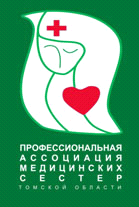 